RELATÓRIO DE RECEBIMENTO DE ANIMAIS SILVESTRES DO MÊS DE MARÇO PROVENIENTES DO MUNICÍPIO CAJAMARTABELA RESUMO RELAÇÃO DE ÓBITOS DE ANIMAIS SILVESTRES TABELA RESUMORELAÇÃO DE SOLTURAS DE ANIMAIS SILVESTRES TABELA RESUMOANIMAIS SILVESTRES PROVENIENTES DO MUNICÍPIO CAJAMAR QUE PERMANECEM EM PROCESSO DE REABILITAÇÃO NA ASSOCIAÇÃO MATA CILIARRELATÓRIO FOTOGRÁFICO DE ANIMAIS SILVESTRES NO MÊS DE MARÇO DO MUNICÍPIO DE CAJAMAR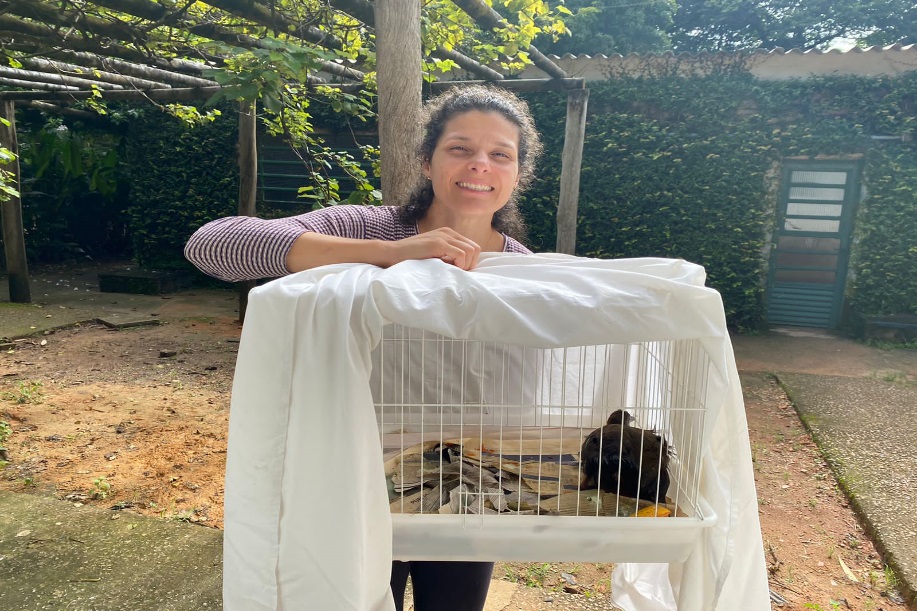 (43191) - Saracura, com fratura consolidada de asa esquerda. Entregue por munícipe de Cajamar no dia 13-03-2023.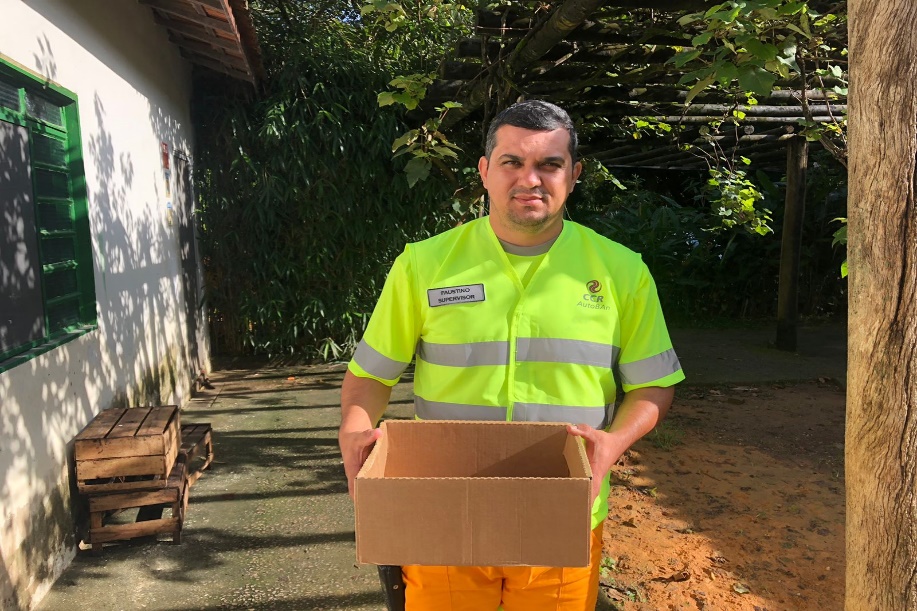 (43233) - Cágado-de-barbicha, encontrado em rodovia em Cajamar, pouco reativo, com descolamento de placas em casco. Entregue por CCR Autoban no dia 15-03-2023.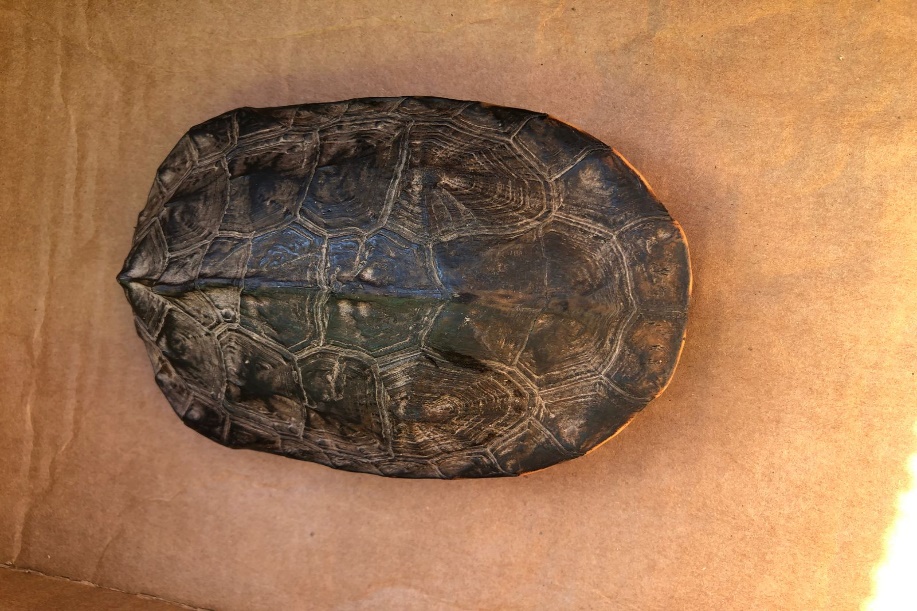 (43233) - Cágado-de-barbicha.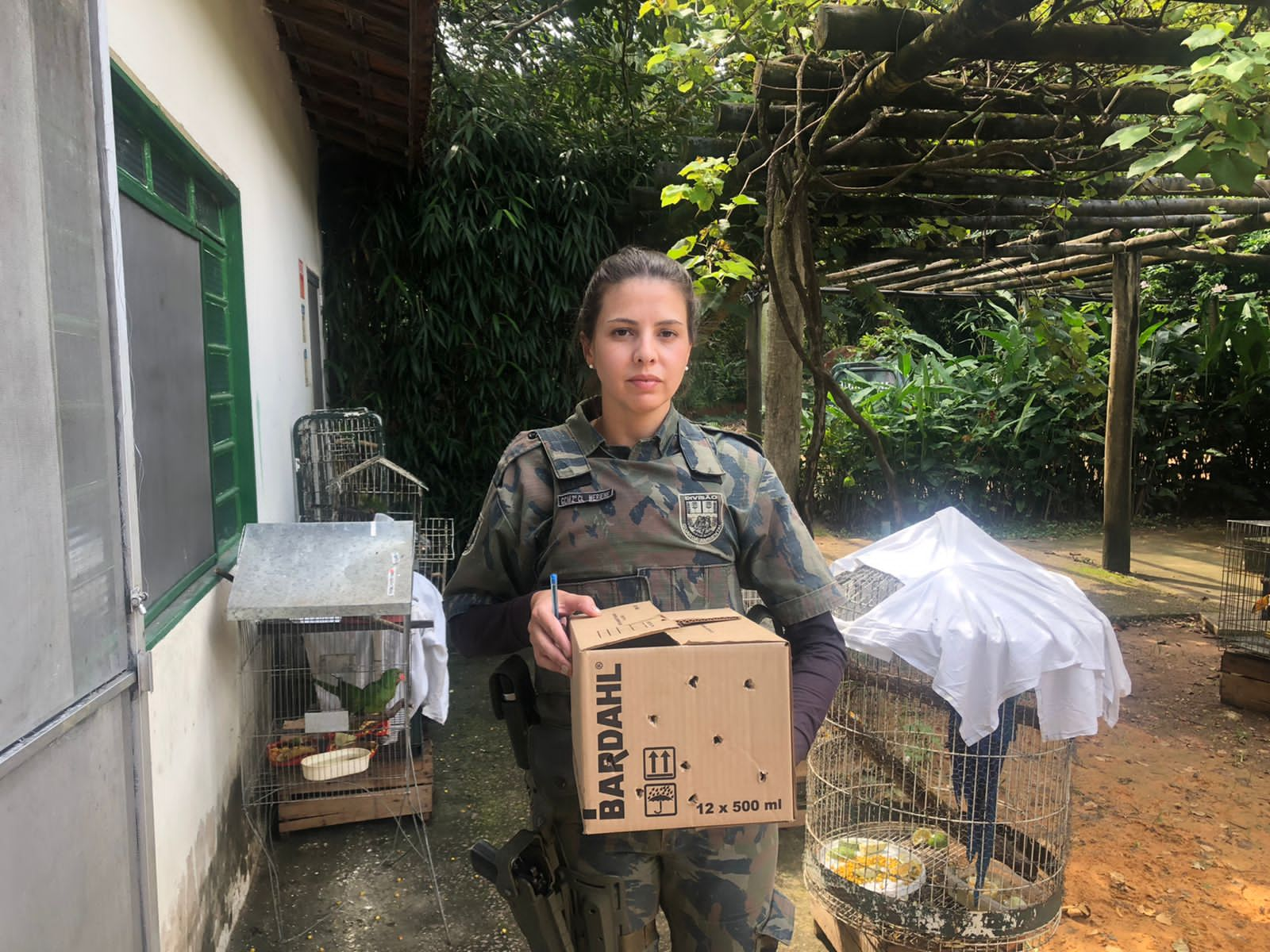 (43236 e 43237) - Columbiformes, filhotes, sem identificação, encontrados em empresa. Entregue pela Guarda Municipal de Cajamar no dia 15-03-2023.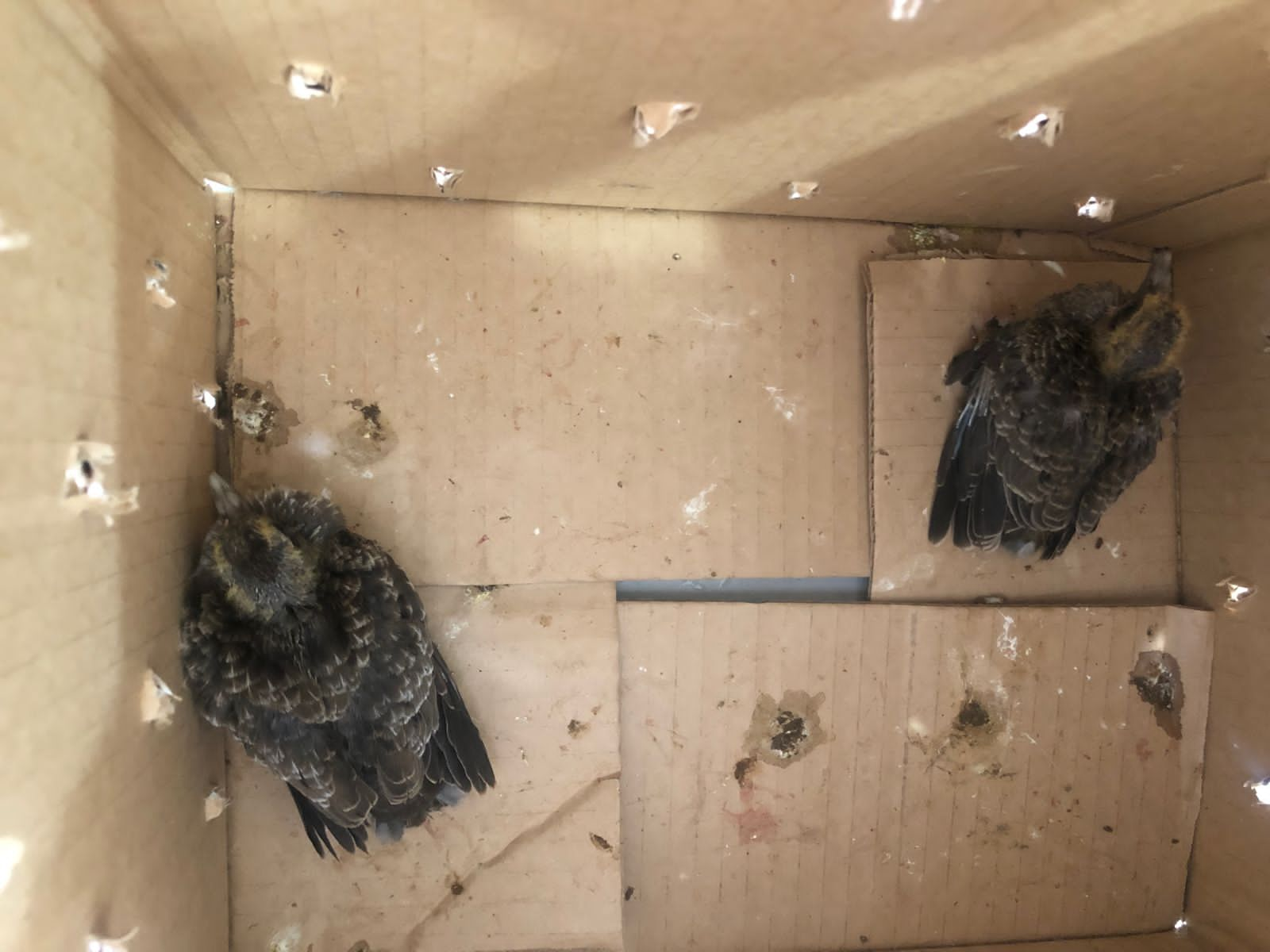 (43236 e 43237) – Columbiformes.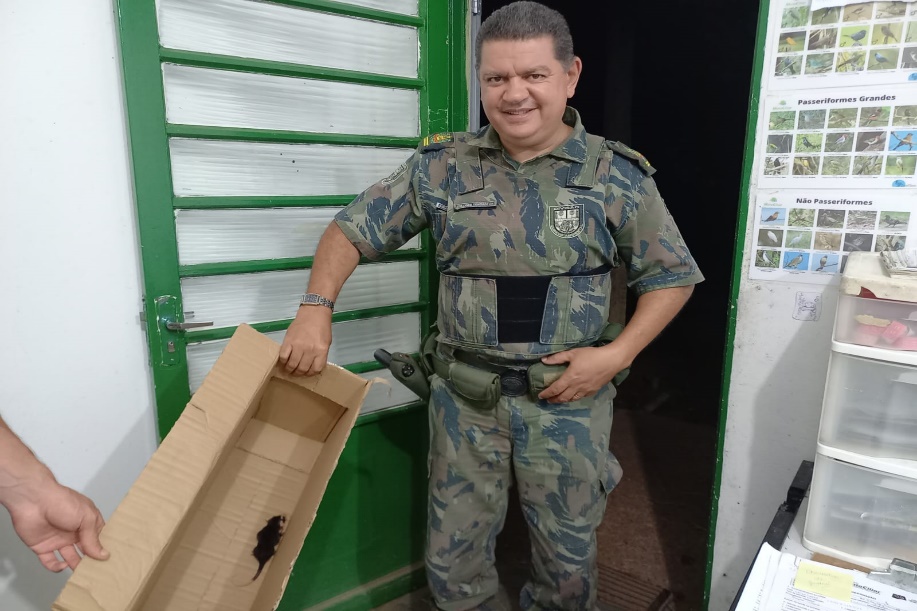 (43266) – Gambá-de-orelha-branca, caiu da mãe, encontrada em empresa. Entregue pela Guarda Municipal de Cajamar no dia 16-03-2023.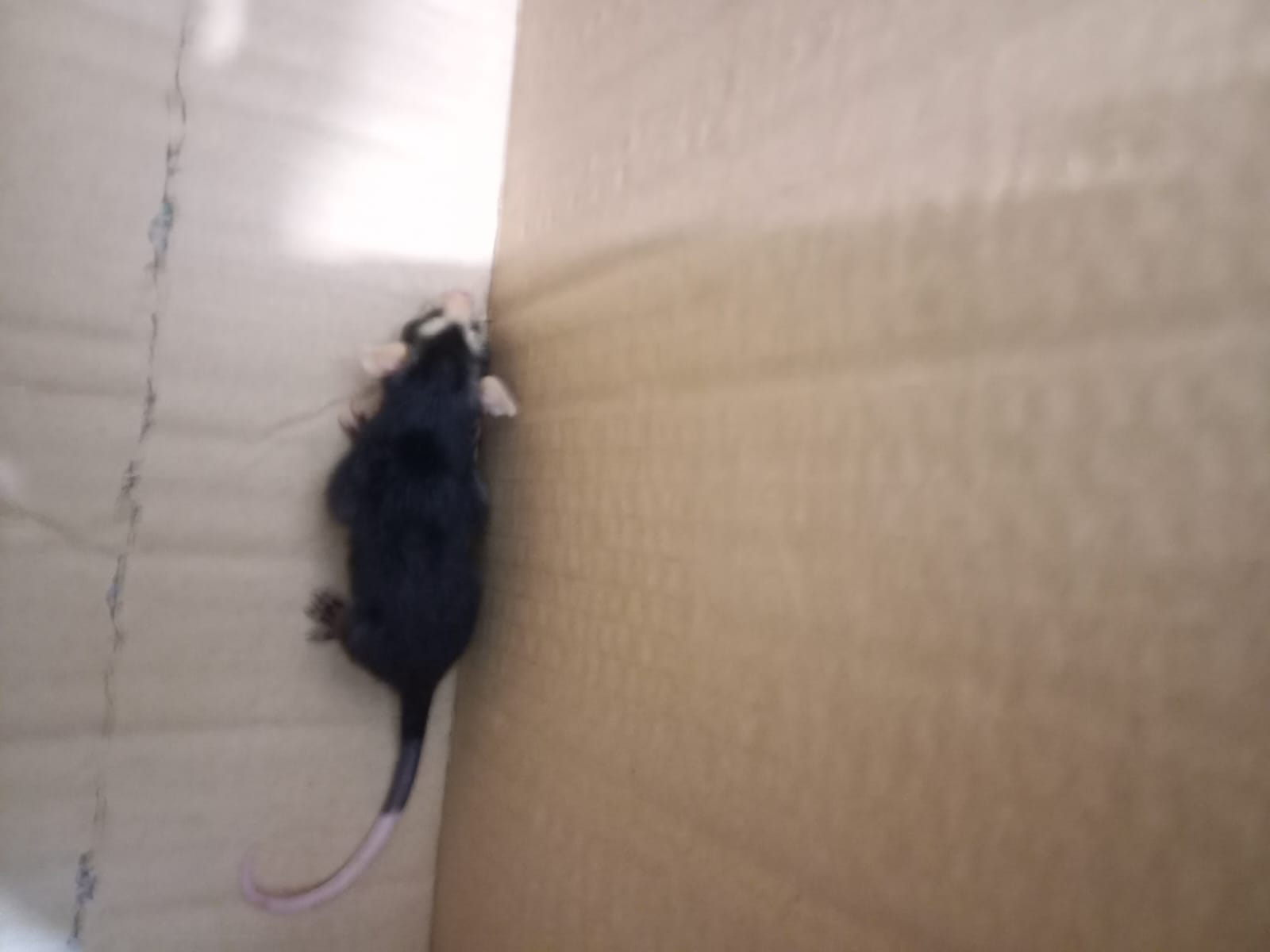 (43266) – Gambá-de-orelha-branca.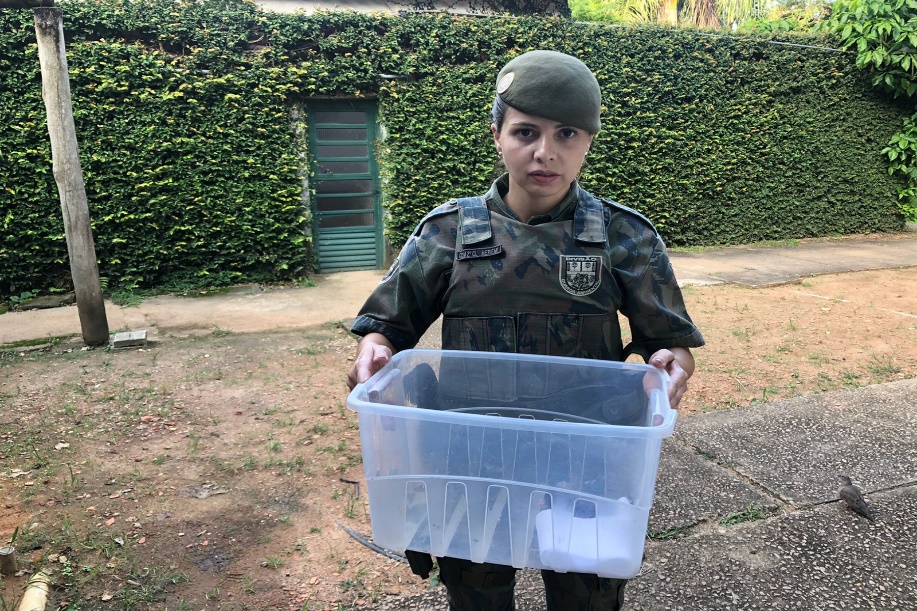 (43285) – Gambá-de-orelha-preta, filhote, encontrado em calçada, apresenta paresia de membros pélvicos. Entregue pela Guarda Municipal de Cajamar no dia 17-03-2023.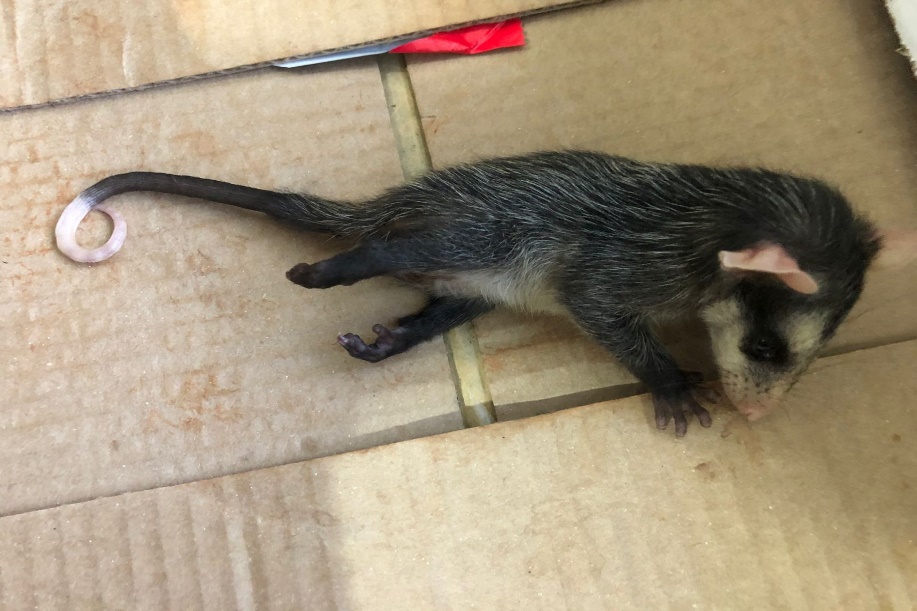 (43285) – Gambá-de-orelha-preta.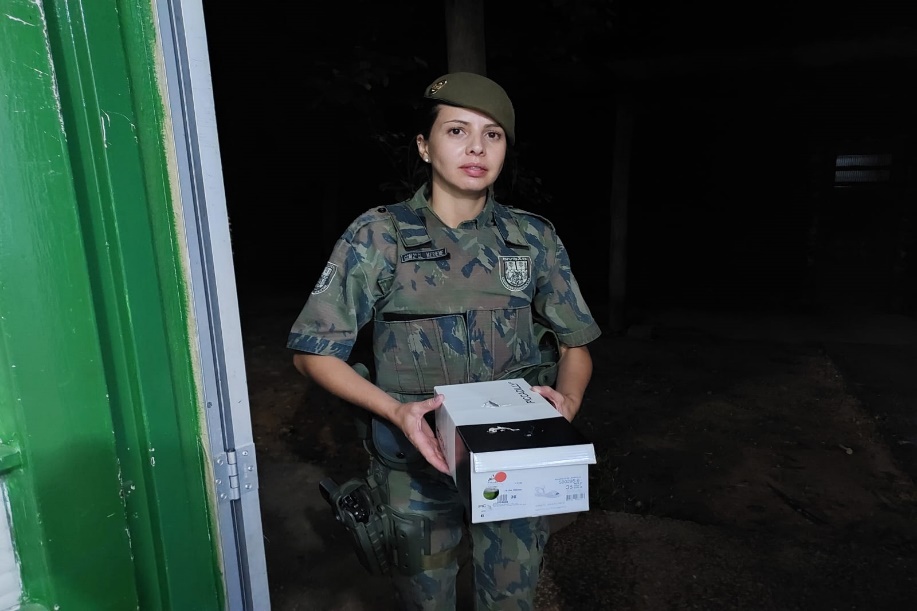 (43291) - Maritaca, jovem, encontrado caído em quintal, com material plástico enrolado nos pés, apresenta luxação e lesão. Entregue pela Guarda Municipal de Cajamar no dia 17-03-2023.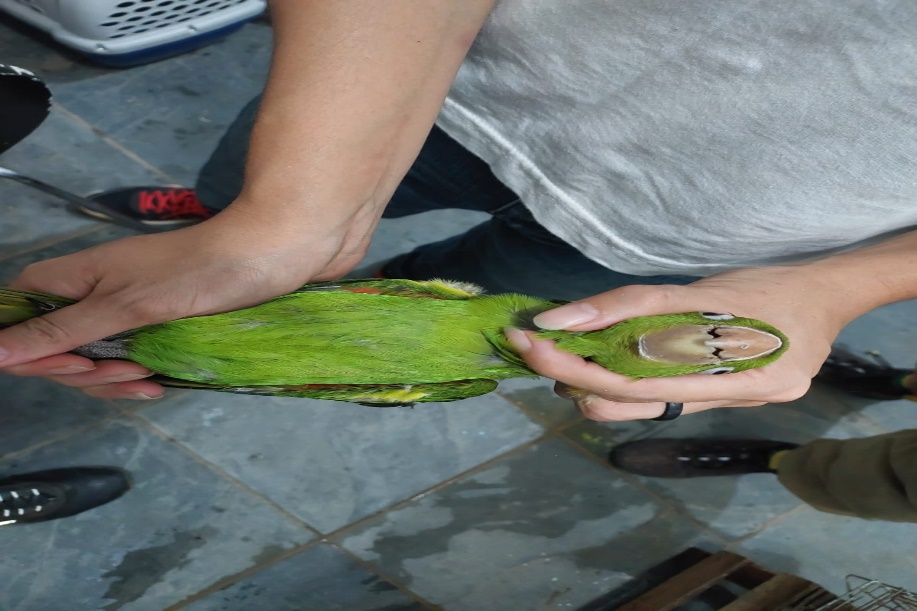 (43291) – Maritaca.RGDATA DE ENTRADANOME POPULARNOME CIENTÍFICO4313308/03/2023Periquitão-maracanãPsittacara leucophthalmus4319113/03/2023SaracuraAramides saracura4323315/03/2023Cágado-de-barbichaPhrynops geoffroanus4323615/03/2023Filhote de columbiforme-4323715/03/2023Filhote de columbiforme-4326616/03/2023Gambá-de-orelha-brancaDidelphis aurita4328517/03/2023Gambá-de-orelha-pretaDidelphis aurita4329117/03/2023Periquitão-maracanãPsittacara leucophthalmus4334321/03/2023Periquitão-maracanãPsittacara leucophthalmus4334421/03/2023Periquitão-maracanãPsittacara leucophthalmus4335021/03/2023Periquitão-maracanãPsittacara leucophthalmus4339625/03/2023Periquitão-maracanãPsittacara leucophthalmusTOTAL: 12 ANIMAISTOTAL: 12 ANIMAISTOTAL: 12 ANIMAISTOTAL: 12 ANIMAISCLASSENº DE ANIMAIS%Aves975%Mamíferos216,66%Répteis18,34%RGDATA DE ENTRADANOME POPULARNOME CIENTÍFICODESTINODATA DE SAÍDA4181926/12/2022Trinca-ferro Saltator similisOBITO11/03/20234319113/03/2023SaracuraAramides saracuraOBITO13/03/20234323615/03/2023Filhote de columbiforme-OBITO21/03/20234323715/03/2023Filhote de columbiforme-OBITO23/03/20234328517/03/2023Gambá-de-orelha-pretaDidelphis auritaOBITO18/03/2023TOTAL: 5 ANIMAISTOTAL: 5 ANIMAISTOTAL: 5 ANIMAISTOTAL: 5 ANIMAISTOTAL: 5 ANIMAISTOTAL: 5 ANIMAISCLASSENº DE ANIMAIS%Aves480%Mamíferos120%RépteisRGDATA DE ENTRADANOME POPULARNOME CIENTÍFICODESTINODATA DE SAÍDALOCAL SOLTURA4287926/02/2023Bem-te-viPitangus sulphuratusSOLTURA22/03/2023Serra do JapiTOTAL: 1 ANIMALTOTAL: 1 ANIMALTOTAL: 1 ANIMALTOTAL: 1 ANIMALTOTAL: 1 ANIMALTOTAL: 1 ANIMALTOTAL: 1 ANIMALCLASSENº DE ANIMAIS%Aves1100%MamíferosRépteisRGDATA DE ENTRADANOME POPULARNOME CIENTÍFICO3638207/01/2022Coruja-buraqueiraAthene cunicularia3649412/01/2022Galo-da-campinaParoaria dominicana3667723/01/2022MarrecoAnseriforme3667823/01/2022MarrecoAnseriforme3674327/01/2022Pássaro-pretoMolothrus oryzivorus3689605/02/2022Periquitão-maracanãPsittacara leucophthalmus3722722/02/2022Tucano-tocoRamphastos toco3763010/03/2022ColeirinhoSporophila caerulescens3787727/03/2022Trinca-ferroSaltator similis3798711/04/2022Periquitão-maracanãPsittacara leucophthalmus3851026/04/2022Jabuti-pirangaChelonoidis carbonaria3856204/05/2022JabutiTestudinata3903809/07/2022Pássaro-pretoGnorimopsar chopi3910723/07/2022Quiri-quiriFalco sparverius3917131/07/2022Periquitão-maracanãPsittacara leucophthalmus3929823/08/2022CarcaráCaracara plancus4013105/10/2022Gambá-de-orelha-pretaDidelphis aurita4018706/10/2022GambáDidelphis sp.4018806/10/2022GambáDidelphis sp.4018906/10/2022GambáDidelphis sp.4019006/10/2022GambáDidelphis sp.4053218/10/2022Gambá-de-orelha-pretaDidelphis aurita4062121/10/2022Passeriforme não identificado-4096909/11/2022Periquitão-maracanãPsittacara leucophthalmus4101312/11/2022ColeirinhoSporophila caerulescens4154407/12/2022Coruja-orelhudaAsio clamator4182026/12/2022Trinca-ferroSaltatos similis4182126/12/2022ColeirinhoSporophila caerulescens4182226/12/2022ColeirinhoSporophila caerulescens4182326/12/2022AzulãoCyanoloxia brissonii4182426/12/2022AzulãoCyanoloxia brissonii4182526/12/2022AzulãoCyanoloxia brissonii4197503/01/2023Jabuti-pirangaChelonoidis carbonaria4230522/01/2023Gambá-de-orelha-pretaDidelphis aurita4262710/02/2023Maitaca-verdePionus maximilianus4313308/03/2023Periquitão-maracanãPsittacara leucophthalmus4323315/03/2023Cágado-de-barbichaPhrynops geoffroanus4326616/03/2023Gambá-de-orelha-brancaDidelphis aurita4329117/03/2023Periquitão-maracanãPsittacara leucophthalmus4334321/03/2023Periquitão-maracanãPsittacara leucophthalmus4334421/03/2023Periquitão-maracanãPsittacara leucophthalmus4335021/03/2023Periquitão-maracanãPsittacara leucophthalmus4339625/03/2023Periquitão-maracanãPsittacara leucophthalmusTOTAL: 43 ANIMAISTOTAL: 43 ANIMAISTOTAL: 43 ANIMAISTOTAL: 43 ANIMAIS